PSP Bojana MihocekPonedjeljak, 10.5.2021. AKTIVNOST: GRAFOMOTORIKAOPIS AKTIVNOSTI: POMOZI PILIĆU PRONAĆI KOKUNAJPRIJE PROBAJ PRSTOM, A ZATIM UZ POMOĆ RODITELJA I OLOVKOM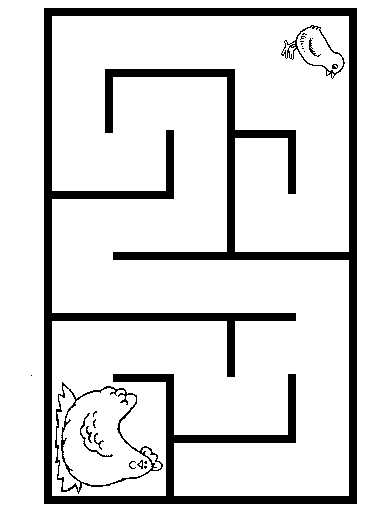 AKO ŽELIŠ, OBOJAJ CRTEŽ